FORMATION CONTINUE POUR LES PRATICIENS ART-THERAPEUTES ARAET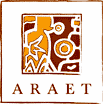 PÉRIODE:Nom:	 		Prénom:	 	Date de naissance:	 	Adresse:	 		No. Postal et lieu:	 	E-mail:	 		No. tél.:	 		Mobile:	 	Je travaille:	En Institution:	Individuel:	Groupe:Nom et lieu de l'institution:	 	Je travaille:	Atelier privé:	Individuel:	Groupe:Nom et lieu de l'atelier:	 	Taux d'activité dans l'interface estimé en % :	 	La commission des praticiens COMPRAT qui examinera votre dossier de formation continue tiendra compte de votre temps de travail (cf tabelle ci-jointe). Note: Le nombre d'heures total de formation continue est fixé à 60 heures pour 2 ans. Pour la supervision, le minimum souhaité est fixé à  20 heures en individuel ou 30 heures en groupe, dont 15 heures d'intervision sont acceptées au maximum sur les deux ans. Des heures de travail thérapeutique personnel en individuel peuvent compléter les heures de formation continue (cf tabelle).Merci de numéroter les documents et annexes afin de faciliter le contrôle.Lieu et date:	Signature:     	Documents (photocopies/attestation etc.) à retourner à: ARAET – Chemin du Noirmont 5 – 1004 Lausanne - CH14 Grille pour FC/FA/12.02.17Supervision - Intervision – ThérapiesLes pièces pour les heures d'intervision doivent être signées par 1 ou 2 membres du groupe.Réservé contrôle COMPRATDéveloppement personnel - Nouvelles techniquesRéservé contrôle COMPRATPratique artistiqueCertificat de cours, photos, dépliants d'exposition personnelle, etc.Total des heures de formation continue des pages 2, 3 et 4:Réservé au contrôle de la commission d'admissionRéservé contrôle COMPRATDossier contrôlé le:	 		Par:   	DateNom superviseurIndividuelGroupeNombre heuresNo. du documentOkManqueSupervisionSupervisionSupervisionSupervisionSupervisionSupervisionSupervisionTotalTotalTotalTotalTotalDateThèmes, SujetsLieu, Formation, EcolesNombre heuresNo. du documentOkManqueDéveloppement personnelDéveloppement personnelDéveloppement personnelDéveloppement personnelDéveloppement personnelDéveloppement personnelDéveloppement personnelDéveloppement personnelDéveloppement personnelDéveloppement personnelDéveloppement personnelTotalTotalTotal